                                                                                                                                                                      Проект                                                                                                                                                   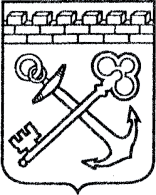 АДМИНИСТРАЦИЯ ЛЕНИНГРАДСКОЙ ОБЛАСТИКОМИТЕТ ПО КУЛЬТУРЕ И ТУРИЗМУ ЛЕНИНГРАДСКОЙ ОБЛАСТИПРИКАЗ«____» _________ 2021 года  № _________Об утверждении Перечня должностей государственной гражданской службы Ленинградской области в комитете по культуре и туризму Ленинградской области, при замещении которых государственные гражданские служащие Ленинградской области обязаны представлять сведения о своих доходах, об имуществе и обязательствах имущественного характера, а также сведения о доходах, об имуществе и обязательствах имущественного характера своих супруги (супруга) и несовершеннолетних детей» и признании утратившими силу отдельных приказов комитета 
по культуре Ленинградской областиВ соответствии с пунктом 2 постановления Правительства Ленинградской области от 25 августа 2009 года № 274 «Об утверждении Перечня должностей государственной гражданской службы Ленинградской области в Администрации Ленинградской области и аппаратах мировых судей Ленинградской области, при замещении которых государственные гражданские служащие Ленинградской области обязаны представлять сведения о своих доходах, об имуществе 
и обязательствах имущественного характера, а также сведения о доходах, 
об имуществе и обязательствах имущественного характера своих супруги (супруга) и несовершеннолетних детей», распоряжением Губернатора Ленинградской области от 30 декабря 2020 года № 1081-рг «Об утверждении внутренней структуры комитета по культуре и туризму Ленинградской области, внесении изменения 
в распоряжение Губернатора Ленинградской области от 27 декабря 2019 года 
№ 1043-рг «Об утверждении штатных расписаний органов исполнительной власти Ленинградской области» и признании утратившим силу распоряжения Губернатора Ленинградской области от 2 марта 2020 года № 182-рг» приказываю:1.	Утвердить Перечень должностей государственной гражданской службы Ленинградской области в комитете по культуре и туризму Ленинградской области, при замещении которых государственные гражданские служащие Ленинградской области обязаны представлять сведения о своих доходах, об имуществе 
и обязательствах имущественного характера, а также сведения о доходах, 
об имуществе и обязательствах имущественного характера своих супруги (супруга) и несовершеннолетних детей» (далее – Перечень), согласно приложению 
к настоящему приказу.2.	Отделу взаимодействия с муниципальными образованиями и организационной работы ознакомить с Перечнем государственных гражданских служащих комитета по культуре и туризму Ленинградской области, замещающих должности государственной гражданской службы, включенных 
в Перечень.3.	Признать утратившими силу:приказ комитета по культуре Ленинградской области от 24 октября 2014 года 
№ 01-03/14-83 «Об утверждении Перечня должностей государственной гражданской службы комитета по культуре Ленинградской области, при замещении которых государственные гражданские служащие Ленинградской области обязаны представлять сведения о своих доходах, об имуществе и обязательствах имущественного характера, а также сведения о доходах, об имуществе 
и обязательствах имущественного характера своих супруги (супруга) 
и несовершеннолетних детей»;приказ комитета по культуре Ленинградской области от 4 марта 2015 года 
№ 01-03/15-3 «О внесении изменений в приказ комитета по культуре Ленинградской области от 24 октября 2014 года № 01-03/14-83 «Об утверждении Перечня должностей государственной гражданской службы комитета по культуре Ленинградской области, при назначении на которые граждане и при замещении которых государственные гражданские служащие Ленинградской области обязаны представлять сведения о своих доходах, об имуществе и обязательствах имущественного характера, а также сведения о доходах, об имуществе 
и обязательствах имущественного характера своих супруги (супруга) 
и несовершеннолетних детей»;приказ комитета по культуре Ленинградской области от 1 июня 2015 года 
№ 01-03/15-23 «О внесении изменений в приказ комитета по культуре Ленинградской области от 24 октября 2014 года № 01-03/14-83 «Об утверждении Перечня должностей государственной гражданской службы комитета по культуре Ленинградской области, при назначении на которые граждане и при замещении которых государственные гражданские служащие Ленинградской области обязаны представлять сведения о своих доходах, об имуществе и обязательствах имущественного характера, а также сведения о доходах, об имуществе 
и обязательствах имущественного характера своих супругов (супруга) 
и несовершеннолетних детей»;приказ комитета по культуре Ленинградской области от 7 февраля 2019 года 
№ 01-03/19-11 «О внесении изменений в приказ комитета по культуре Ленинградской области от 24 октября 2014 года № 01-03/14-83 «Об утверждении Перечня должностей государственной гражданской службы комитета по культуре Ленинградской области, при замещении которых государственные гражданские служащие Ленинградской области обязаны представлять сведения о своих доходах, об имуществе и обязательствах имущественного характера, а также сведения о доходах, об имуществе и обязательствах имущественного характера своих супруги (супруга) и несовершеннолетних детей»;приказ комитета по культуре Ленинградской области от 20 марта 2019 года 
№ 01-03/19-188 «О внесении изменений в приказ комитета по культуре Ленинградской области от 24 октября 2014 года № 01-03/14-83 «Об утверждении перечня должностей государственной гражданской службы комитета по культуре Ленинградской области, при замещении которых государственные гражданские служащие Ленинградской области обязаны представлять сведения о своих доходах, об имуществе и обязательствах имущественного характера, а также сведения 
о доходах, об имуществе и обязательствах имущественного характера своих супруги (супруга) и несовершеннолетних детей»;приказ комитета по культуре Ленинградской области от 17 июля 2020 года 
№ 01-03/20-199 «О внесении изменений в приказ комитета по культуре Ленинградской области от 24 октября 2014 № 01-03/14-83 «Об утверждении Перечня должностей государственной гражданской службы комитета по культуре Ленинградской области, при замещении которых государственные гражданские служащие Ленинградской области обязаны представлять сведения о своих доходах, об имуществе и обязательствах имущественного характера, а также сведения о доходах, об имуществе и обязательствах имущественного характера своих супруги (супруга) и несовершеннолетних детей».4.	Контроль за исполнением настоящего приказа оставляю 
за собой.Первый заместитель председателя комитета по культуре и туризму Ленинградской области                                                                           О.Л. Мельникова                                                         Приложение    к приказу комитета по культуре и туризму Ленинградской областиот «___» ___________ 2021 года № _________ Перечень должностей государственной гражданской службы Ленинградской области в комитете по культуре и туризму Ленинградской области, при замещении которых государственные гражданские служащие Ленинградской области обязаны представлять сведения о своих доходах, об имуществе и обязательствах имущественного характера, а также сведения о доходах, об имуществе и обязательствах имущественного характера своих супруги (супруга) и несовершеннолетних детей»1.	Начальник отдела государственной поддержки культуры, искусства 
и народного творчества.2.	Начальник отдела бюджетного планирования, финансового обеспечения и отчетности – главный бухгалтер.3.	Начальник отдела программно-целевого планирования и капитальных вложений.4.	Главный специалист отдела программно-целевого планирования 
и капитальных вложений.5.	Ведущий специалист отдела программно-целевого планирования 
и капитальных вложений.6.	Заместитель начальника департамента по туризму.7.	Начальник отдела координации туристской деятельности и развития туристской инфраструктуры департамента по туризму.8.	Начальник отдела развития приоритетных направлений в сфере туризма департамента по туризму.9.	Начальник сектора планирования, реализации национальных и приоритетных проектов в сфере туризма департамента по туризму.